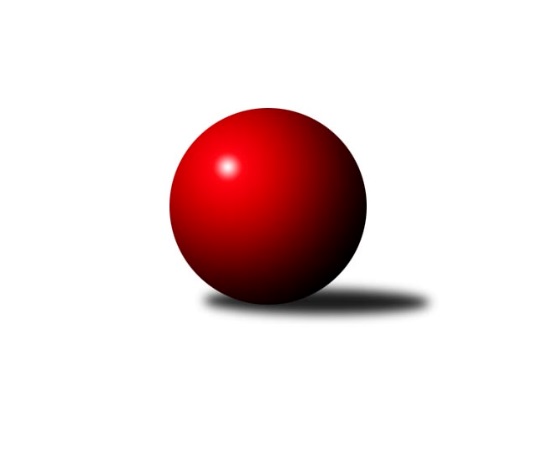 Č.7Ročník 2021/2022	12.5.2024 Okresní přebor Ostrava 2021/2022Statistika 7. kolaTabulka družstev:		družstvo	záp	výh	rem	proh	skore	sety	průměr	body	plné	dorážka	chyby	1.	TJ Sokol Dobroslavice	5	5	0	0	33.0 : 7.0 	(40.0 : 20.0)	2480	10	1719	762	39.4	2.	TJ Sokol Bohumín E	6	4	1	1	29.0 : 19.0 	(39.0 : 33.0)	2395	9	1677	718	58.8	3.	TJ Sokol Bohumín D	5	4	0	1	22.0 : 18.0 	(32.0 : 28.0)	2399	8	1699	700	61.6	4.	SKK Ostrava C	6	3	0	3	21.0 : 27.0 	(32.5 : 39.5)	2268	6	1627	641	62.2	5.	SKK Ostrava B	4	2	1	1	18.0 : 14.0 	(26.0 : 22.0)	2340	5	1655	685	61.8	6.	TJ VOKD Poruba C	6	2	0	4	22.0 : 26.0 	(36.0 : 36.0)	2358	4	1669	689	59.8	7.	TJ Michálkovice  B	7	1	2	4	24.0 : 32.0 	(38.5 : 45.5)	2246	4	1598	649	63.7	8.	TJ Unie Hlubina E	7	2	0	5	20.5 : 35.5 	(34.5 : 49.5)	2246	4	1625	621	69.7	9.	TJ Unie Hlubina C	6	1	0	5	18.5 : 29.5 	(33.5 : 38.5)	2340	2	1663	677	63Tabulka doma:		družstvo	záp	výh	rem	proh	skore	sety	průměr	body	maximum	minimum	1.	SKK Ostrava B	3	2	1	0	17.0 : 7.0 	(24.0 : 12.0)	2226	5	2335	2078	2.	TJ Sokol Bohumín E	3	2	1	0	16.0 : 8.0 	(23.0 : 13.0)	2436	5	2447	2430	3.	TJ Sokol Dobroslavice	2	2	0	0	12.0 : 4.0 	(13.0 : 11.0)	2430	4	2434	2425	4.	TJ Sokol Bohumín D	2	2	0	0	11.0 : 5.0 	(15.0 : 9.0)	2371	4	2434	2307	5.	SKK Ostrava C	4	2	0	2	15.0 : 17.0 	(24.0 : 24.0)	2239	4	2300	2213	6.	TJ VOKD Poruba C	2	1	0	1	8.0 : 8.0 	(14.0 : 10.0)	2317	2	2402	2231	7.	TJ Unie Hlubina E	3	1	0	2	11.0 : 13.0 	(20.0 : 16.0)	2483	2	2506	2453	8.	TJ Michálkovice  B	3	1	0	2	11.0 : 13.0 	(19.5 : 16.5)	2281	2	2315	2259	9.	TJ Unie Hlubina C	4	1	0	3	12.5 : 19.5 	(22.5 : 25.5)	2513	2	2639	2408Tabulka venku:		družstvo	záp	výh	rem	proh	skore	sety	průměr	body	maximum	minimum	1.	TJ Sokol Dobroslavice	3	3	0	0	21.0 : 3.0 	(27.0 : 9.0)	2497	6	2675	2356	2.	TJ Sokol Bohumín E	3	2	0	1	13.0 : 11.0 	(16.0 : 20.0)	2373	4	2512	2260	3.	TJ Sokol Bohumín D	3	2	0	1	11.0 : 13.0 	(17.0 : 19.0)	2413	4	2582	2271	4.	SKK Ostrava C	2	1	0	1	6.0 : 10.0 	(8.5 : 15.5)	2283	2	2301	2265	5.	TJ VOKD Poruba C	4	1	0	3	14.0 : 18.0 	(22.0 : 26.0)	2372	2	2452	2222	6.	TJ Michálkovice  B	4	0	2	2	13.0 : 19.0 	(19.0 : 29.0)	2235	2	2451	2166	7.	TJ Unie Hlubina E	4	1	0	3	9.5 : 22.5 	(14.5 : 33.5)	2246	2	2484	2086	8.	SKK Ostrava B	1	0	0	1	1.0 : 7.0 	(2.0 : 10.0)	2454	0	2454	2454	9.	TJ Unie Hlubina C	2	0	0	2	6.0 : 10.0 	(11.0 : 13.0)	2253	0	2296	2210Tabulka podzimní části:		družstvo	záp	výh	rem	proh	skore	sety	průměr	body	doma	venku	1.	TJ Sokol Dobroslavice	5	5	0	0	33.0 : 7.0 	(40.0 : 20.0)	2480	10 	2 	0 	0 	3 	0 	0	2.	TJ Sokol Bohumín E	6	4	1	1	29.0 : 19.0 	(39.0 : 33.0)	2395	9 	2 	1 	0 	2 	0 	1	3.	TJ Sokol Bohumín D	5	4	0	1	22.0 : 18.0 	(32.0 : 28.0)	2399	8 	2 	0 	0 	2 	0 	1	4.	SKK Ostrava C	6	3	0	3	21.0 : 27.0 	(32.5 : 39.5)	2268	6 	2 	0 	2 	1 	0 	1	5.	SKK Ostrava B	4	2	1	1	18.0 : 14.0 	(26.0 : 22.0)	2340	5 	2 	1 	0 	0 	0 	1	6.	TJ VOKD Poruba C	6	2	0	4	22.0 : 26.0 	(36.0 : 36.0)	2358	4 	1 	0 	1 	1 	0 	3	7.	TJ Michálkovice  B	7	1	2	4	24.0 : 32.0 	(38.5 : 45.5)	2246	4 	1 	0 	2 	0 	2 	2	8.	TJ Unie Hlubina E	7	2	0	5	20.5 : 35.5 	(34.5 : 49.5)	2246	4 	1 	0 	2 	1 	0 	3	9.	TJ Unie Hlubina C	6	1	0	5	18.5 : 29.5 	(33.5 : 38.5)	2340	2 	1 	0 	3 	0 	0 	2Tabulka jarní části:		družstvo	záp	výh	rem	proh	skore	sety	průměr	body	doma	venku	1.	TJ Sokol Bohumín E	0	0	0	0	0.0 : 0.0 	(0.0 : 0.0)	0	0 	0 	0 	0 	0 	0 	0 	2.	TJ Michálkovice  B	0	0	0	0	0.0 : 0.0 	(0.0 : 0.0)	0	0 	0 	0 	0 	0 	0 	0 	3.	TJ Sokol Dobroslavice	0	0	0	0	0.0 : 0.0 	(0.0 : 0.0)	0	0 	0 	0 	0 	0 	0 	0 	4.	SKK Ostrava C	0	0	0	0	0.0 : 0.0 	(0.0 : 0.0)	0	0 	0 	0 	0 	0 	0 	0 	5.	TJ Sokol Bohumín D	0	0	0	0	0.0 : 0.0 	(0.0 : 0.0)	0	0 	0 	0 	0 	0 	0 	0 	6.	TJ VOKD Poruba C	0	0	0	0	0.0 : 0.0 	(0.0 : 0.0)	0	0 	0 	0 	0 	0 	0 	0 	7.	TJ Unie Hlubina C	0	0	0	0	0.0 : 0.0 	(0.0 : 0.0)	0	0 	0 	0 	0 	0 	0 	0 	8.	TJ Unie Hlubina E	0	0	0	0	0.0 : 0.0 	(0.0 : 0.0)	0	0 	0 	0 	0 	0 	0 	0 	9.	SKK Ostrava B	0	0	0	0	0.0 : 0.0 	(0.0 : 0.0)	0	0 	0 	0 	0 	0 	0 	0 Zisk bodů pro družstvo:		jméno hráče	družstvo	body	zápasy	v %	dílčí body	sety	v %	1.	Lukáš Modlitba 	TJ Sokol Bohumín E 	6	/	6	(100%)	10	/	12	(83%)	2.	Libor Pšenica 	TJ Michálkovice  B 	6	/	6	(100%)	10	/	12	(83%)	3.	Lubomír Richter 	TJ Sokol Bohumín E 	6	/	6	(100%)	9	/	12	(75%)	4.	Ivo Kovařík 	TJ Sokol Dobroslavice 	5	/	5	(100%)	8	/	10	(80%)	5.	Lumír Kocián 	TJ Sokol Dobroslavice 	5	/	5	(100%)	8	/	10	(80%)	6.	Jan Ščerba 	TJ Michálkovice  B 	5	/	6	(83%)	9.5	/	12	(79%)	7.	Veronika Rybářová 	TJ Unie Hlubina E 	5	/	6	(83%)	7	/	12	(58%)	8.	Karel Kuchař 	TJ Sokol Dobroslavice 	4	/	4	(100%)	6	/	8	(75%)	9.	Jiří Koloděj 	SKK Ostrava B 	4	/	4	(100%)	6	/	8	(75%)	10.	Petr Kuttler 	TJ Sokol Bohumín D 	4	/	5	(80%)	9	/	10	(90%)	11.	Václav Rábl 	TJ Sokol Dobroslavice 	4	/	5	(80%)	8	/	10	(80%)	12.	Hana Zaškolná 	TJ Sokol Bohumín D 	4	/	5	(80%)	7	/	10	(70%)	13.	Jaroslav Hrabuška 	TJ VOKD Poruba C 	4	/	6	(67%)	9	/	12	(75%)	14.	Miroslav Heczko 	SKK Ostrava C 	4	/	6	(67%)	7.5	/	12	(63%)	15.	Miroslava Ševčíková 	TJ Sokol Bohumín E 	4	/	6	(67%)	7	/	12	(58%)	16.	Josef Navalaný 	TJ Unie Hlubina C 	3.5	/	6	(58%)	5	/	12	(42%)	17.	Miroslav Koloděj 	SKK Ostrava B 	3	/	4	(75%)	7	/	8	(88%)	18.	Michaela Černá 	TJ Unie Hlubina C 	3	/	4	(75%)	6	/	8	(75%)	19.	Martin Futerko 	SKK Ostrava C 	3	/	4	(75%)	6	/	8	(75%)	20.	Helena Martinčáková 	TJ VOKD Poruba C 	3	/	4	(75%)	5	/	8	(63%)	21.	Zdeněk Štefek 	TJ Sokol Dobroslavice 	3	/	4	(75%)	5	/	8	(63%)	22.	Jaroslav Čapek 	SKK Ostrava B 	3	/	4	(75%)	4	/	8	(50%)	23.	Roman Klímek 	TJ VOKD Poruba C 	3	/	5	(60%)	6	/	10	(60%)	24.	Jan Petrovič 	TJ Unie Hlubina E 	3	/	5	(60%)	5.5	/	10	(55%)	25.	Michal Borák 	TJ Michálkovice  B 	3	/	6	(50%)	6	/	12	(50%)	26.	Jiří Číž 	TJ VOKD Poruba C 	3	/	6	(50%)	6	/	12	(50%)	27.	Miroslav Futerko 	SKK Ostrava C 	3	/	6	(50%)	6	/	12	(50%)	28.	Alena Koběrová 	TJ Unie Hlubina E 	3	/	7	(43%)	6	/	14	(43%)	29.	Josef Kyjovský 	TJ Unie Hlubina C 	2	/	3	(67%)	3	/	6	(50%)	30.	David Zahradník 	TJ Sokol Bohumín E 	2	/	4	(50%)	4	/	8	(50%)	31.	Tomáš Polášek 	SKK Ostrava B 	2	/	4	(50%)	4	/	8	(50%)	32.	Blažena Kolodějová 	SKK Ostrava B 	2	/	4	(50%)	4	/	8	(50%)	33.	Antonín Chalcář 	TJ VOKD Poruba C 	2	/	4	(50%)	3	/	8	(38%)	34.	Libor Mendlík 	TJ Unie Hlubina E 	2	/	4	(50%)	3	/	8	(38%)	35.	Oldřich Stolařík 	SKK Ostrava C 	2	/	4	(50%)	3	/	8	(38%)	36.	Zdeněk Franěk 	TJ Sokol Bohumín D 	2	/	4	(50%)	2	/	8	(25%)	37.	Václav Kladiva 	TJ Sokol Bohumín D 	2	/	5	(40%)	4	/	10	(40%)	38.	Oldřich Neuverth 	TJ Unie Hlubina C 	2	/	5	(40%)	3.5	/	10	(35%)	39.	Radek Říman 	TJ Michálkovice  B 	2	/	6	(33%)	5	/	12	(42%)	40.	Jakub Kožík 	SKK Ostrava C 	2	/	6	(33%)	4	/	12	(33%)	41.	František Tříska 	TJ Unie Hlubina E 	2	/	7	(29%)	5	/	14	(36%)	42.	Daniel Herák 	TJ Unie Hlubina E 	1.5	/	6	(25%)	4	/	12	(33%)	43.	Pavel Hrnčíř 	TJ Unie Hlubina C 	1	/	1	(100%)	2	/	2	(100%)	44.	Miroslav Paloc 	TJ Sokol Bohumín D 	1	/	2	(50%)	3	/	4	(75%)	45.	Josef Hájek 	TJ Unie Hlubina C 	1	/	2	(50%)	3	/	4	(75%)	46.	Richard Šimek 	TJ VOKD Poruba C 	1	/	2	(50%)	2	/	4	(50%)	47.	Lenka Raabová 	TJ Unie Hlubina C 	1	/	2	(50%)	2	/	4	(50%)	48.	Karel Ridl 	TJ Sokol Dobroslavice 	1	/	2	(50%)	1	/	4	(25%)	49.	Libor Radomský 	TJ VOKD Poruba C 	1	/	2	(50%)	1	/	4	(25%)	50.	Martin Třečák 	TJ Sokol Dobroslavice 	1	/	3	(33%)	3	/	6	(50%)	51.	Filip Országh 	TJ Unie Hlubina C 	1	/	3	(33%)	3	/	6	(50%)	52.	Hana Vlčková 	TJ Michálkovice  B 	1	/	3	(33%)	2	/	6	(33%)	53.	Andrea Rojová 	TJ Sokol Bohumín E 	1	/	3	(33%)	1	/	6	(17%)	54.	Janka Sliwková 	TJ Sokol Bohumín E 	1	/	4	(25%)	5	/	8	(63%)	55.	Ondřej Valošek 	TJ Unie Hlubina C 	1	/	4	(25%)	3	/	8	(38%)	56.	Radomíra Kašková 	TJ Michálkovice  B 	1	/	4	(25%)	3	/	8	(38%)	57.	Miroslav Futerko 	SKK Ostrava C 	1	/	4	(25%)	2	/	8	(25%)	58.	Markéta Kohutková 	TJ Sokol Bohumín D 	1	/	5	(20%)	4	/	10	(40%)	59.	Martin Ševčík 	TJ Sokol Bohumín E 	1	/	5	(20%)	3	/	10	(30%)	60.	Jiří Adamus 	TJ VOKD Poruba C 	1	/	6	(17%)	4	/	12	(33%)	61.	Antonín Pálka 	SKK Ostrava B 	0	/	1	(0%)	1	/	2	(50%)	62.	David Mičúnek 	TJ Unie Hlubina E 	0	/	1	(0%)	1	/	2	(50%)	63.	Vojtěch Turlej 	TJ VOKD Poruba C 	0	/	1	(0%)	0	/	2	(0%)	64.	Rostislav Hrbáč 	SKK Ostrava B 	0	/	1	(0%)	0	/	2	(0%)	65.	Radmila Pastvová 	TJ Michálkovice  B 	0	/	1	(0%)	0	/	2	(0%)	66.	Lubomír Jančar 	TJ Unie Hlubina E 	0	/	2	(0%)	1	/	4	(25%)	67.	René Gazdík 	TJ Sokol Dobroslavice 	0	/	2	(0%)	1	/	4	(25%)	68.	Martin Gužík 	TJ Unie Hlubina C 	0	/	2	(0%)	0	/	4	(0%)	69.	Adam Klištinec 	TJ Unie Hlubina C 	0	/	2	(0%)	0	/	4	(0%)	70.	František Modlitba 	TJ Sokol Bohumín E 	0	/	2	(0%)	0	/	4	(0%)	71.	Pavel Kubina 	SKK Ostrava B 	0	/	2	(0%)	0	/	4	(0%)	72.	Jiří Břeska 	TJ Michálkovice  B 	0	/	3	(0%)	1	/	6	(17%)	73.	Roman Raška 	TJ Michálkovice  B 	0	/	3	(0%)	0	/	6	(0%)	74.	Vlastimil Pacut 	TJ Sokol Bohumín D 	0	/	4	(0%)	3	/	8	(38%)	75.	Radovan Kysučan 	TJ Unie Hlubina E 	0	/	4	(0%)	2	/	8	(25%)	76.	Josef Paulus 	TJ Michálkovice  B 	0	/	4	(0%)	2	/	8	(25%)	77.	František Deingruber 	SKK Ostrava C 	0	/	5	(0%)	3	/	10	(30%)Průměry na kuželnách:		kuželna	průměr	plné	dorážka	chyby	výkon na hráče	1.	TJ Unie Hlubina, 1-2	2513	1777	736	56.6	(418.9)	2.	TJ Sokol Dobroslavice, 1-2	2382	1662	719	48.3	(397.0)	3.	TJ Sokol Bohumín, 1-4	2360	1693	666	66.8	(393.3)	4.	TJ Michalkovice, 1-2	2288	1627	661	59.8	(381.4)	5.	TJ VOKD Poruba, 1-4	2270	1604	666	71.5	(378.4)	6.	SKK Ostrava, 1-2	2237	1573	663	57.8	(372.9)Nejlepší výkony na kuželnách:TJ Unie Hlubina, 1-2TJ Sokol Dobroslavice	2675	3. kolo	Petr Kuttler 	TJ Sokol Bohumín D	503	2. koloTJ Unie Hlubina C	2639	5. kolo	Ivo Kovařík 	TJ Sokol Dobroslavice	488	3. koloTJ Sokol Bohumín D	2582	6. kolo	Václav Rábl 	TJ Sokol Dobroslavice	485	3. koloTJ Unie Hlubina C	2567	6. kolo	Lenka Raabová 	TJ Unie Hlubina C	476	5. koloTJ Sokol Bohumín D	2527	2. kolo	Petr Kuttler 	TJ Sokol Bohumín D	470	6. koloTJ Sokol Bohumín E	2512	7. kolo	Martin Třečák 	TJ Sokol Dobroslavice	459	3. koloTJ Unie Hlubina E	2506	7. kolo	František Tříska 	TJ Unie Hlubina E	457	7. koloTJ Unie Hlubina E	2491	4. kolo	David Zahradník 	TJ Sokol Bohumín E	452	7. koloTJ Unie Hlubina E	2484	1. kolo	Ondřej Valošek 	TJ Unie Hlubina C	450	5. koloSKK Ostrava B	2454	5. kolo	Jan Petrovič 	TJ Unie Hlubina E	449	1. koloTJ Sokol Dobroslavice, 1-2TJ Sokol Dobroslavice	2434	4. kolo	Lumír Kocián 	TJ Sokol Dobroslavice	458	6. koloTJ Sokol Dobroslavice	2425	6. kolo	Ivo Kovařík 	TJ Sokol Dobroslavice	434	4. koloTJ VOKD Poruba C	2399	6. kolo	Ivo Kovařík 	TJ Sokol Dobroslavice	426	6. koloTJ Sokol Bohumín D	2271	4. kolo	Václav Rábl 	TJ Sokol Dobroslavice	422	4. kolo		. kolo	Roman Klímek 	TJ VOKD Poruba C	418	6. kolo		. kolo	Jaroslav Hrabuška 	TJ VOKD Poruba C	418	6. kolo		. kolo	Petr Kuttler 	TJ Sokol Bohumín D	416	4. kolo		. kolo	Karel Kuchař 	TJ Sokol Dobroslavice	412	6. kolo		. kolo	Zdeněk Štefek 	TJ Sokol Dobroslavice	410	4. kolo		. kolo	Jiří Číž 	TJ VOKD Poruba C	409	6. koloTJ Sokol Bohumín, 1-4TJ Michálkovice  B	2451	6. kolo	Petr Kuttler 	TJ Sokol Bohumín D	462	3. koloTJ Sokol Bohumín E	2447	4. kolo	Hana Zaškolná 	TJ Sokol Bohumín D	452	3. koloTJ Sokol Bohumín D	2434	3. kolo	Miroslava Ševčíková 	TJ Sokol Bohumín E	450	2. koloTJ Sokol Bohumín E	2431	2. kolo	Jiří Koloděj 	SKK Ostrava B	449	7. koloTJ Sokol Bohumín E	2430	6. kolo	Jan Ščerba 	TJ Michálkovice  B	449	6. koloTJ Sokol Bohumín E	2346	3. kolo	Lukáš Modlitba 	TJ Sokol Bohumín E	446	6. koloTJ Sokol Bohumín D	2324	7. kolo	Petr Kuttler 	TJ Sokol Bohumín D	441	1. koloTJ Sokol Bohumín D	2307	1. kolo	Lukáš Modlitba 	TJ Sokol Bohumín E	439	2. koloSKK Ostrava B	2305	7. kolo	Libor Pšenica 	TJ Michálkovice  B	435	1. koloSKK Ostrava C	2301	4. kolo	Lubomír Richter 	TJ Sokol Bohumín E	433	4. koloTJ Michalkovice, 1-2TJ Sokol Dobroslavice	2460	7. kolo	Libor Pšenica 	TJ Michálkovice  B	447	7. koloTJ Michálkovice  B	2315	5. kolo	Karel Ridl 	TJ Sokol Dobroslavice	417	7. koloTJ Michálkovice  B	2270	7. kolo	Ivo Kovařík 	TJ Sokol Dobroslavice	417	7. koloSKK Ostrava C	2265	2. kolo	Radek Říman 	TJ Michálkovice  B	410	2. koloTJ Michálkovice  B	2259	2. kolo	Václav Rábl 	TJ Sokol Dobroslavice	409	7. koloTJ Unie Hlubina E	2163	5. kolo	Karel Kuchař 	TJ Sokol Dobroslavice	406	7. kolo		. kolo	Jan Ščerba 	TJ Michálkovice  B	406	2. kolo		. kolo	Lumír Kocián 	TJ Sokol Dobroslavice	406	7. kolo		. kolo	Martin Třečák 	TJ Sokol Dobroslavice	405	7. kolo		. kolo	Miroslav Heczko 	SKK Ostrava C	405	2. koloTJ VOKD Poruba, 1-4TJ VOKD Poruba C	2402	3. kolo	Lukáš Modlitba 	TJ Sokol Bohumín E	466	5. koloTJ Sokol Bohumín E	2260	5. kolo	Libor Pšenica 	TJ Michálkovice  B	465	3. koloTJ VOKD Poruba C	2231	5. kolo	Roman Klímek 	TJ VOKD Poruba C	464	3. koloTJ Michálkovice  B	2189	3. kolo	Miroslava Ševčíková 	TJ Sokol Bohumín E	420	5. kolo		. kolo	Richard Šimek 	TJ VOKD Poruba C	413	3. kolo		. kolo	Jaroslav Hrabuška 	TJ VOKD Poruba C	405	5. kolo		. kolo	Lubomír Richter 	TJ Sokol Bohumín E	400	5. kolo		. kolo	Roman Klímek 	TJ VOKD Poruba C	392	5. kolo		. kolo	Helena Martinčáková 	TJ VOKD Poruba C	388	3. kolo		. kolo	Jaroslav Hrabuška 	TJ VOKD Poruba C	387	3. koloSKK Ostrava, 1-2TJ Sokol Dobroslavice	2484	1. kolo	Ivo Kovařík 	TJ Sokol Dobroslavice	448	5. koloTJ Sokol Dobroslavice	2356	5. kolo	Jiří Koloděj 	SKK Ostrava B	436	6. koloSKK Ostrava B	2335	6. kolo	Radovan Kysučan 	TJ Unie Hlubina E	432	6. koloTJ VOKD Poruba C	2305	1. kolo	Lumír Kocián 	TJ Sokol Dobroslavice	427	1. koloSKK Ostrava C	2300	1. kolo	Roman Klímek 	TJ VOKD Poruba C	421	1. koloSKK Ostrava B	2266	2. kolo	Jiří Koloděj 	SKK Ostrava B	420	2. koloSKK Ostrava B	2233	1. kolo	Jiří Koloděj 	SKK Ostrava B	420	4. koloSKK Ostrava C	2224	5. kolo	Karel Kuchař 	TJ Sokol Dobroslavice	420	1. koloTJ VOKD Poruba C	2222	2. kolo	Miroslav Koloděj 	SKK Ostrava B	419	2. koloSKK Ostrava C	2219	7. kolo	Karel Kuchař 	TJ Sokol Dobroslavice	418	5. koloČetnost výsledků:	7.0 : 1.0	6x	6.0 : 2.0	4x	5.0 : 3.0	5x	4.0 : 4.0	2x	3.0 : 5.0	4x	2.0 : 6.0	2x	1.5 : 6.5	1x	1.0 : 7.0	3x	0.0 : 8.0	1x